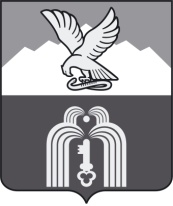 МУНИЦИПАЛЬНОЕ УЧРЕЖДЕНИЕ«ФИНАНСОВОЕ УПРАВЛЕНИЕАДМИНИСТРАЦИИ города ПЯТИГОРСКА»ПРИКАЗ«27» сентября 2017 г.				№33                                                                                 По основной деятельности 	О внесении изменений в приказ от 07.11.2016г. № 51«Об утверждении Порядка применения бюджетной классификации Российской Федерации в части, относящейся к бюджету города-курорта Пятигорска»Руководствуясь п.2 ст.20 Бюджетного кодекса Российской Федерации, приказом Министерства финансов Российской Федерации от 01 июля 2013 года № 65н «Об утверждении Указаний о порядке применения бюджетной классификации Российской Федерации», в целях своевременного исполнения бюджета города-курорта Пятигорска, в соответствии с действующим законодательствомПРИКАЗЫВАЮ:Внести в Приложение 1 «Перечень и коды главных администраторов доходов бюджета города - органов местного самоуправления города-курорта Пятигорска, органов администрации города Пятигорска, и закрепленных за ними кодов классификации доходов бюджета города, в том числе подвидов доходов бюджета города» к Порядку применения бюджетной классификации Российской Федерации в части, относящейся к бюджету города-курорта Пятигорска, утвержденному приказом МУ «Финансовое управление администрации г. Пятигорска» от 07.11.2016г. № 51, следующие изменения:строку изложить в новой редакциипосле строкидобавить строку2. Отделу планирования доходов  довести настоящий приказ до сведения главногоадминистратора доходов бюджета города-курорта Пятигорска.3. Главному администратору доходов бюджета города-курорта Пятигорска в течение одного рабочего дня с момента получения копии настоящего приказа внести изменения в правовой акт, закрепляющий полномочия администратора доходов по соответствующим кодам доходов Бюджетной классификации, и не позднее пяти рабочих дней со дня его утверждения представить в орган Федерального казначейства в электронном виде Реестр администрируемых доходов.4. Контроль за исполнением настоящего приказа возложить на заведующего отделом планирования доходов  Г.В. Асатрян.Начальник МУ «Финансовое управление администрации г. Пятигорска» 						Л.Д.Сагайдак6032 02 29999 04 1171 151Прочие субсидии бюджетам городских округов (реализация мероприятий по благоустройству территорий в городах-курортах Ставропольского края)6032 02 29999 04 1171 151Прочие субсидии бюджетам городских округов  (санитарная очистка, содержание малых архитектурных форм и озеленение, в том числе содержание и ремонт зеленых насаждений)6032 02 29999 04 1171 151Прочие субсидии бюджетам городских округов  (санитарная очистка, содержание малых архитектурных форм и озеленение, в том числе содержание и ремонт зеленых насаждений)6032 02 29999 04 1179 151Прочие субсидии бюджетам городских округов (комплексные мероприятия на благоустройство мест массового отдыха населения (городских парков)  